EFT / Tapping – Punkte und Ablauf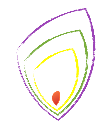 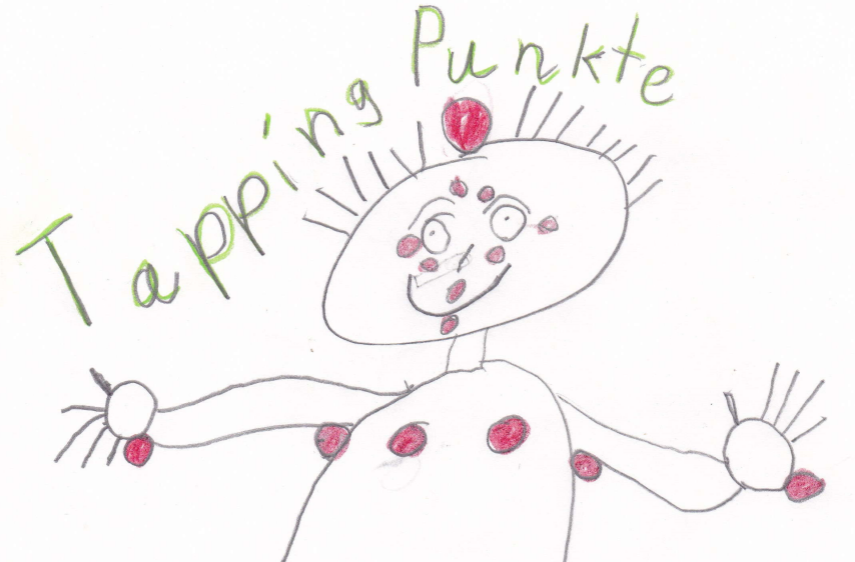 Bestimmen was das Gefühl/ Problem/ Erlebnis istGefühl auf einer Scala von 0-10:Klopfen auf: Startpunkt (Handkante): Obwohl ich …. bin/ habe/fühle,   liebe und akzeptiere ich mich/ erlaube ich mir mich zu entspannen/ fange ich an mich zu lieben/ fange ich an loszulassen/ fange ich an mich zu akzeptieren und mir zu vergeben3x WiederholenDann die übrigen Punkte Klopfen und sagen was man fühlt/ denktAugenbrauenpunkt: Ich fühle mich…Schläfe: Unter dem AugeUnter der NaseKinnUnter dem Schlüsselbein Unter dem ArmAuf dem KopfWenn das negative Gefühl kleiner geworden ist, dann anfangen positive Dinge einfliessen zu lassenz.B. Ich entspanne mich jetzt trotzdem, vielleicht bin ich ja sicher, im Moment ist alles Ok, …Tapping Skript zu SchmerzenDer Schmerz ist bei      / 10Startpunkt: Obwohl ich Schmerzen habe, liebe und akzeptiere ich mich. Obwohl mir das weh macht, erlaube ich mir mich ein bisschen zu entspannenObwohl ich frustriert bin, weil ich Schmerzen habe, fange ich an mich ein bisschen zu entspannen.Ich habe SchmerzenEs macht so wehEs ist mühsamIch will, dass es aufhörtIch mag es nicht mehr ertragenDieser mühsame SchmerzDieser SchmerzEr nervt michIch fühle mich blockiertEs macht mich wütendUnd es macht einfach wehUnd ich verstehe nicht, warum er nicht aufhörtDer SchmerzIch kann mich nicht entspannenAlles ist anstrengendWegen dem SchmerzWorum geht es? (einen Moment spüren/ hören was als innere Antwort kommt)Was will mir mein Körper sagen?Was brauche ich? Im Moment weiss ich es nichtAber vielleicht kann ich trotzdem anfangen mich zu entspannenVielleicht kann ich aufhören gegen den Schmerz zu kämpfenVielleicht kann ich anfangen zu spüren um was es geht Vielleicht kann ich mehr Rücksicht auf meine Bedürfnisse nehmen und meinem Körper erlauben zu heilenAber vielleicht kann ich mich ja nur ein kleines bisschen entspannenVielleicht brauche ich einfach eine kurze PauseEinen tiefen Atemzug nehmenEinfach meine Füsse am Boden spürenSpüren wie ich getragen werdeVielleicht ist das meiste auch nicht so wichtig, wie es mir im Moment scheintVielleicht ist es sicher, wenn ich mich etwas entspanneVielleicht ist auch ok mich zurückzuziehen, wenn es mir zu viel wird, denn ich weiss was ich braucheVielleicht muss ich auch nicht alles genauso wie die anderen machenVielleicht kann ich es im Moment ein bisschen lockerer nehmenVielleicht kann ich anfangen den Schmerz loszulassenVielleicht ist es sicher zur Ruhe zu kommenVielleicht ist es auch in Ordnung auf mich und meine Bedürfnisse zu hörenUnd vielleicht finde ich auch eine gute und einfach Lösung Denn ich habe viele Ressourcen und kann mich auf mich verlassenDann nochmal Grösse des Stresslevels messen     /10